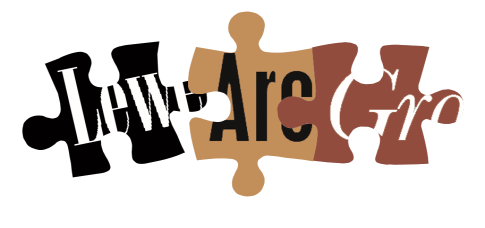 www.lewesarchaeology.org.ukLewes Archaeological Group50th anniversary Programme of Walks Summer 2019 All walks are free of charge. Booking essential, priority will be given to LAG members.      Numbers are limited to 15 for each walk. To sign up for all walks contact: paulawodcohen@yahoo.co.uk or 07814 463 259Become a member of LAG to get priority booking!Fri 17 May  	The Gundrada Chapel and Lewes Priory led by Marcus Taylor and Graham Mayhew. 									Time: 7pm. Meet: By the entrance to Southover Church, Lewes.  Accessibility: Level ground along pavements and paths and interior of Southover ChurchFri 21 June	Celebrate the Summer Solstice on Mount Caburn led by Wendy Muriel & Mike Allen and in conjunction with BHAS.						Time: 7pm. Meet: Opposite Bag of Books shop on South Street, Lewes.   Accessibility:  Steep hills and uneven ground, one stile. Please wear suitable shoes. Fri 19 July	The Pells Water Courses led by Brian Phillips and Fiona Marsden.		 Time: 7pm. Meet: In front of the former Equine Warehouse in North Street car park (near Back to the Grain). Accessibility: Level ground, along pavements and paths and over tarmac areas.Fri 16 August	Gideon Mantell Tour of Lewes led by Debby Matthews.   			   Time: 7pm. Meet: 23 Station Street.			 	                 Accessibility: Level pavements and paths and over tarmac areas.Sun 1 September 	Plumpton Cross Explored & Explained led by Brian Phillips and Fiona Marsden.   		Time: 2:30pm. Meet: Plumpton College Car Park. 			Accessibility:  Steep hill and uneven ground, wear suitable shoes. Sat 16 November	Battle of Lewes Battlefield Walk led by Joe Gazeley.				Time: 10:30am. Meet: Green area next to start of The Gallops (where it meets Nevill Road). Accessibility:  Undulating downland. Queries:  Paula Stanyer on 07814 463 259 or email paulawodcohen@yahoo.co.ukMembership of Lewes Archaeological Group costs just £6 per year and gives reduced entrance charge to talks and receipt of the Group’s newsletter.You can renew or join at any of our meetings, or send a cheque (payable to Lewes Archaeological Group) and sae to Brian Phillips, 2 Peronne Court, High St, Uckfield, East Sussex, TN22 1BL  					   or by hand to Fiona Marsden, 13 Lansdown Place, Lewes, East Sussex, BN7 2JT (01273 473946).NEW MEMBERS ARE VERY WELCOME!